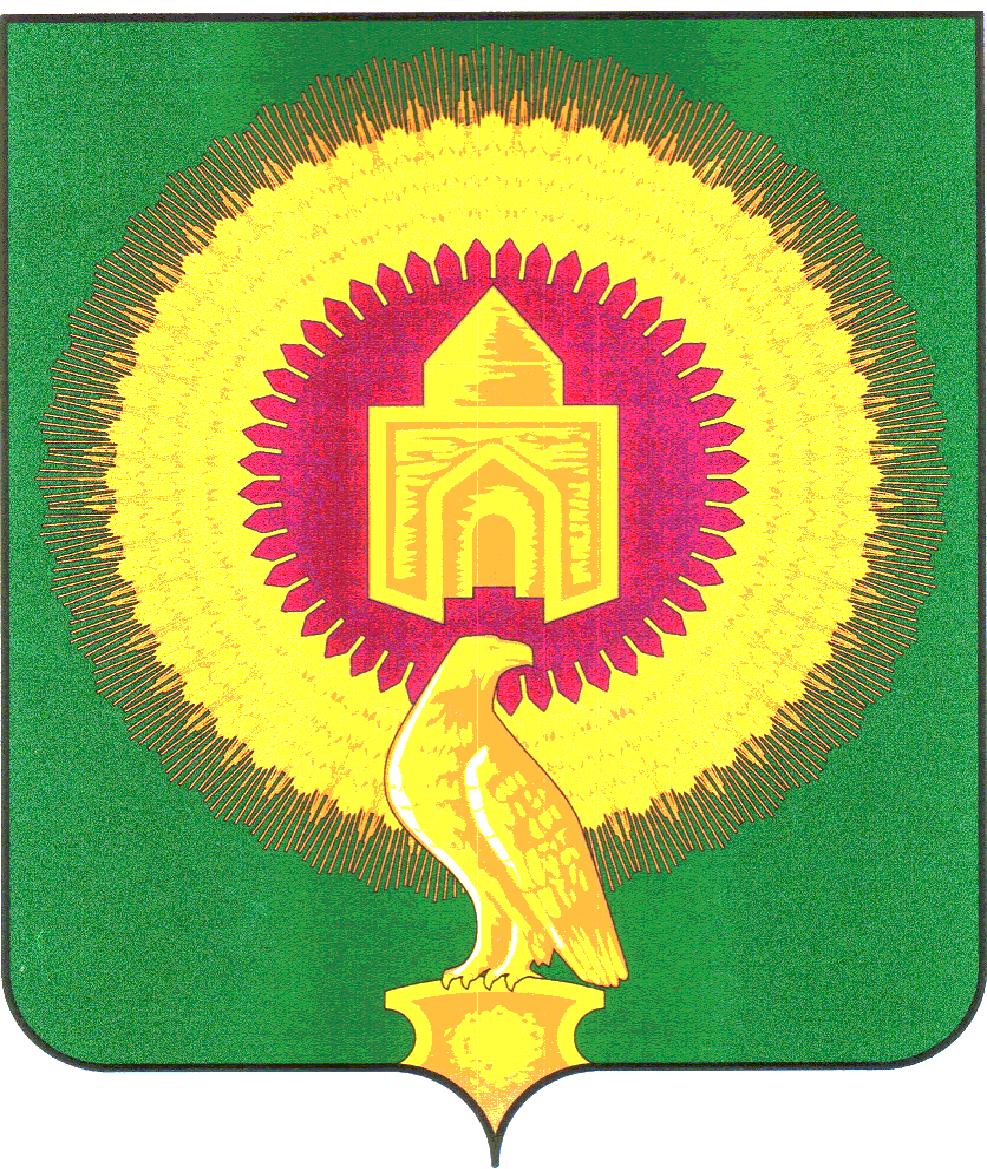 СОВЕТ ДЕПУТАТОВНИКОЛАЕВСКОГО СЕЛЬСКОГО ПОСЕЛЕНИЯВАРНЕНСКОГО МУНИЦИПАЛЬНОГО РАЙОНАЧЕЛЯБИНСКОЙ ОБЛАСТИРЕШЕНИЕот 05 ноября 2020 года 	№ 35О передаче части полномочий порешению вопросов местного значения Варненскому муниципальному району на 2021 годВ соответствии с частью 4 статьи 15 Федерального закона от 06.10.2003 г. № 131-ФЗ «Об общих принципах организации местного самоуправления в Российской Федерации», Решения Совета депутатов Николаевского сельского поселения от 05 ноября 2020 года № 33 «Об утверждении Порядка заключения соглашений между органом местного самоуправления Николаевского сельского поселения и органами местного самоуправления Варненского муниципального района о передаче осуществления части полномочий по решению вопросов местного значения», Устава Николаевского сельского поселения, Совет депутатов Николаевского сельского поселенияРЕШАЕТ:1. Передать с 01.01.2021 года по 31.12.2021 года Варненскому муниципальному району часть полномочий по решению вопросов местного значения согласно Приложению 1. 2. Финансовое обеспечение полномочий, указанных в части 1 настоящего решения, осуществляется за счёт межбюджетных трансфертов, предусмотренных в бюджете Николаевского сельского поселения согласно Приложению 2.3. Администрации Николаевского сельского поселения Варненского муниципального района заключить соглашение с администрацией Варненского муниципального района о передаче части полномочий, указанных в части 1 настоящего решения.4. Контроль за исполнением настоящего решения возложить на главу Николаевского сельского поселения А.Ю.Кулькова.5. Настоящее Решение вступает в силу со дня его подписания и обнародования.Глава Николаевского сельского поселения	______________	А.Ю.КульковПредседатель Совета депутатов	______________	В.А.БочкарёваПриложение 1к решению Совета депутатовНиколаевского сельского поселенияВарненского муниципального районаЧелябинской областиот 05 ноября 2020 года № 35Приложение 2к решению Совета депутатовНиколаевского сельского поселенияВарненского муниципального районаЧелябинской областиот 05 ноября 2020 года № 35(рублей)№ п\пНаименование муниципального образованияПередаваемые полномочия в соответствии с № 131-ФЗ от 06.10.2003 года1Варненский муниципальный районп.1 ч.1 ст.14№ п\пНаименование муниципального образованияПередаваемые полномочия в соответствии с № 131-ФЗ от 06.10.2003 г.№ п\пНаименование муниципального образованияп.1 ч.1 ст.141Варненский муниципальный район9 067,0